Max MustermannMusterstraße 3807384 MusterstadtMusterunternehmenFrau Gisela MüllerMusterstraße 1589321 MusterstadtMusterstadt, 1. April 2023Ihre Bewerbung vom 22. März 2023 als MusterberufSehr geehrte Frau/Herr [Name deines Bewerbers],wir danken Ihnen, dass Sie sich die Zeit genommen haben, mit uns ein Gespräch zu führen. Wir haben uns sehr gefreut, Sie näher kennenzulernen.Sie haben auf uns einen wirklich positiven Eindruck gemacht. Jedoch müssen wir Ihnen mitteilen, dass ein anderer Bewerber für das Stellenprofil besser geeignet war und wir uns daher für ihn entschieden haben.Für Ihren weiteren beruflichen Werdegang wünschen wir Ihnen alles Gute und vor allem viel Erfolg.Mit freundlichen Grüßen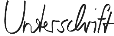 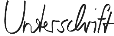 [Dein Vorname & Nachname]